NATIONAL OPEN UNIVERSITY OF NIGERIA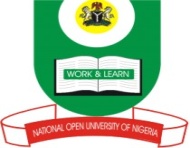 14/16 AHMADU BELLO WAY, VICTORIA ISLAND, LAGOSSCHOOL OF SCIENCE AND TECHNOLOGYJUNE/JULY EXAMINATIONCOURSE CODE:    CHS313COURSE TITLE:   HEALTH MANAGEMENT IITIME ALLOWED: 2 HOURSINSTRUCTION:     Read the questions carefully and answer any four questionsQUESTION 1What did you understand by the term staffing? (5 marks)List five staffing involvement. (5marks)Describe the nature of staffing.  (7.5 marks)State and explain the steps involved in staffing. (7.5 marks)QUESTION 2Manpower planning is also referred to as human resource planning. Discuss.(7 marks)List and describe the obstacles that organizations face in the process of manpower planning.(8marks) In a tabular form differentiate between Internal and external recruitment. (10 marks) Classify organizations and write a short note on the relationship between them.  (5 marks)QUESTION 3Communication is the life source of organizations. Discuss. (5 marks) Mention any four purposes of effective communication. (4 marks)Differentiate between internal and external communication. (8 marks)Identify 8 barriers to effective communication. (8 marks)QUESTION 4Define management with reference to “Harold koontz” and “ F. W. Taylor”. (5 marks each)Using appropriate examples discuss the various Levels of management. (15 marks)QUESTION 5Write short notes on the under listed:DisciplineInitiativeFair remunerationStability of tenureEquityQUESTION 6Discuss five principles of scientific management according to” Hill, Charles W. L. (25 marks)    